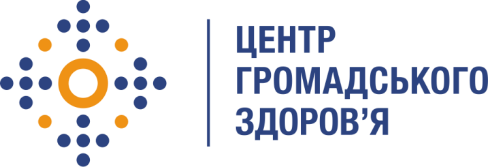 Державна установа
«Центр громадського здоров’я Міністерства охорони здоров’я України» оголошує конкурс на відбір головного фахівця з управління та протидії ВІЛ-інфекції»в рамках програми Глобального фонду для боротьби із СНІДом, туберкульозом та малярією «Стійка відповідь на епідемії ВІЛ і ТБ в умовах війни та відновлення України»Назва позиції: Головний фахівець з управління та протидії ВІЛ-інфекціїІнформація щодо установи:Державна установа «Центр громадського здоров’я Міністерства охорони здоров’я України» (ЦГЗ) — санітарно-профілактичний заклад охорони здоров’я, головними завданнями якого є діяльність у галузі громадського здоров’я і забезпечення потреб населення шляхом здійснення епідеміологічного нагляду, виконання повноважень щодо захисту населення від інфекційних та неінфекційних захворювань, лабораторної діяльності, біологічної безпеки та біологічного захисту. ЦГЗ виконує функції головної установи Міністерства охорони здоров’я України у галузі громадського здоров’я та протидії небезпечним, особливо небезпечним, інфекційним та неінфекційним захворюванням, біологічного захисту та біологічної безпеки, імунопрофілактики, лабораторної діагностики інфекційних недуг, гігієнічних та мікробіологічних аспектів здоров’я людини, пов’язаних із довкіллям, національного координатора Міжнародних медико-санітарних правил, координації реагування на надзвичайні ситуації у секторі громадського здоров’я.Завдання:Взаємодія з громадськими організаціями, закладами охорони здоров’я та державними установами з усіх питань, пов'язаних з процесами профілактики ВІЛ-інфекції та догляду та підтримки людей, які живуть з ВІЛ.Взаємодія з регіональними координаторами з програм профілактики, діагностики, догляду та підтримки. Участь у вдосконаленні механізму надання послуг з профілактики ВІЛ серед ключових груп та послуг з догляду та підтримки людей, які живуть з ВІЛ.Участь у розбудові системи супервізії проведення програм профілактики, тестування на ВІЛ для громадських організацій, що надають послуги з самотестування на ВІЛ та самотестування на ВІЛ з супроводом.Участь у проведенні аналізу даних з профілактики, тестування, догляду та підтримки на регіональному рівні. Узагальнення та надання рекомендацій.Моніторинг виконання національних та програмних індикаторів профілактики та діагностики ВІЛ-інфекції.Участь у моніторингових візитах до закладів охорони здоров’я та/або громадських організацій. Здійснення консультативної та методичної допомоги.Участь у формуванні аналітичних довідок, звітів тощо.Участь в заходах щодо удосконалення нормативно-правових актів, в тому числі відповідно до міжнародних стандартів.Участь у розробці СОП, інструкцій, технічних завдань, договорів тощо.Участь у організації та проведенні програмних заходів, в тому числі робочих груп, круглих столів, семінарів, тренінгів, нарад, конференцій.Участь у створені навчальних матеріалів для дистанційних та очних навчальних курсів.Виконання інших професійних обов'язків, пов’язаних з реалізацією програм з профілактики, діагностики, догляду та підтримки.Співпраця з іншими співробітниками Центру, з метою об’єднання зусиль для досягнення поставлених цілей.Вимоги до професійної компетентності:Вища освіта (рівень бакалавр / магістр/молодший бакалавр/спеціаліст). Перевага буде надана аплікантам, що мають освіту за напрямками охорона здоров’я / соціальні та поведінкові науки / гуманітарні науки / управління та адміністрування;Досвід роботи на аналогічній посаді та/або у сфері ВІЛ/СНІД, громадського здоров’я;Знання нормативно-правової бази з питань ВІЛ-інфекції/СНІДу;Досвід та навички проведення моніторингових візитів та супервізій, підготовки аналітичних звітів та рекомендацій за їх результатами;Відмінне знання усної та письмової ділової української мови;Володіння англійською мовою на рівні не нижче intermediate буде перевагою;Відмінний рівень роботи з комп’ютером, знання MS Word, MS Excel, MS PowerPoint;Досвід роботи з електронними системами обліку клієнтів Datacheck, Syrex, ІС «МСЗХ» буде перевагою;Високий рівень мотивації та активна громадянська позиція;Відмінні аналітичні та організаційні навички;Чітке дотримання термінів виконання завдань;Відповідальність.Резюме мають бути надіслані електронною поштою на електронну адресу: vacancies@phc.org.ua. В темі листа, будь ласка, зазначте: «143-2024 Головний фахівець з управління та протидії ВІЛ-інфекції».Термін подання документів – до 15 березня 2024 року, реєстрація документів 
завершується о 18:00.За результатами відбору резюме успішні кандидати будуть запрошені до участі у співбесіді. У зв’язку з великою кількістю заявок, ми будемо контактувати лише з кандидатами, запрошеними на співбесіду. Умови завдання та контракту можуть бути докладніше обговорені під час співбесіди.Державна установа «Центр громадського здоров’я Міністерства охорони здоров’я України» залишає за собою право повторно розмістити оголошення про конкурс, скасувати конкурс, запропонувати договір з іншою тривалістю.